RICHIESTA RIMBORSO SPESE VIAGGIO D’ ISTRUZIONE/ STAGE ALL’ESTERO IL/LA DOCENTE  	(cognome) 	 	 	 	 	 	 	 	  	 	 	(nome)  	 	 	 	 	 	 	 	 Classe   	 	 	 	sezione   	 	 	 CHIEDE IL RIMBORSO delle spese sostenute per:  uscita didattica  	 viaggio d’istruzione 	 stage LOCALITA’  	 	 	 	 	il/dal  	 	 	al  	 	 	 MODALITA’ DI RIMBORSO (scrivere in stampatello) □minute spese 	 	□c/c bancario 	 Intestato a ……………………………………………………………………………………………………………... IBAN □□□□□□□□□□□□□□□□□□□□□□□□□□□ Data,  	 	 	 	 	 	 	Firma   	 	 	 	 RENDICONTO SPESE VIAGGIO D’ ISTRUZIONE/ STAGE ALL’ESTERO LOCALITA’  	 	 	 	 	dal 	 	 	 	al  	 	 	 (da riportare a pag. 1 nella richiesta di rimborso)  N.B.:  1) ALLEGARE: SCONTRINI e RICEVUTE dei vari pagamenti e BIGLIETTI ORIGINALI del treno, aereo,  2) Specificare la valuta se diversa dall’euro 	 Data, 	 	 	 	 	 	 	 	FIRMA   	 	 	 	 	 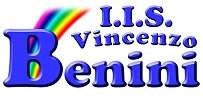 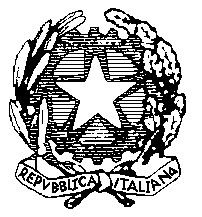 Istituto di  Istruzione Superiore  “Vincenzo Benini” MELEGNANO MODULO 4/5 Distinta delle spese sostenute (per viaggi/stage specifiche a pag. 2) IMPORTO PASTI ALLOGGI TRASPORTI INGRESSI VARIE TOTALE SPESE Istituto di  Istruzione Superiore  “Vincenzo Benini” MELEGNANO MODULO 4/5N. Data Tipologia Spesa Alloggio Pasti Trasporti Ingressi varie TOTALI 